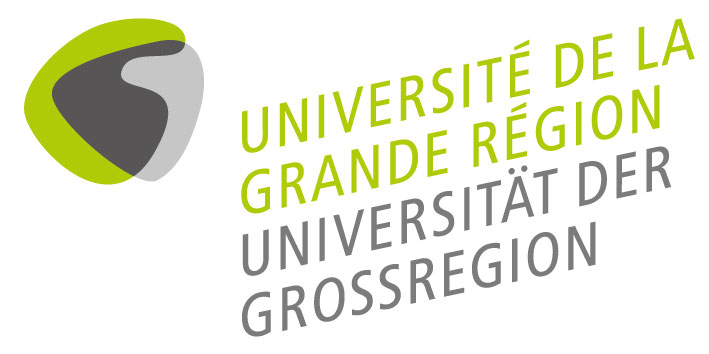 Mobility CertificateI, the undersigned, hereby confirm that the student / doctoral student (please mark as appropriate): ……………………………………………………………………..……………………….(last name, first name) .............................................(student identification number, “matricule”, at the University of Luxembourg)Seal/stampSignature:…………………………………………………………..Date:………………………………......................Confirmation of Attendance(compulsory if student seeks reimbursement of travel costs)………………………………………………………………..……………………….(last name, first name of student) has attended the course on the following days: has stayed at our university  Technische Universität Kaiserslautern  Universität des Saarlandes  Universität Trier  Université de Liège Université de Lorraine: Metz  Nancy  	                          for the following reason: 
 Attending a lecture:……………………………………………………………………………………………… .………………………………………………………………………..……………(please indicate course title) Participating in a seminar, conference, summer school or other event: .………………………………………………………………………..……………(please indicate event title) Meeting with a supervisor (f. ex. of Master or PhD thesis) Using the university library 			 Using research equipment 	 Other purpose of stay:…………………………………………………………………………………………..Period:Date or period of stay:………………………………………………………………………………………………The following result has been achieved (if applicable): ECTS credits:…………………………. grade:……………………………………………………Representative of the host university: 
Last name, first name:.……………………………………………………………………………………………...Capacity / Function:…...…………………………………………………………………………………………….Faculty / department:………………………………………………………………………………………………..DateCourse or EventName and function of the representativeSignature of the representative